Sample Assessment Tasks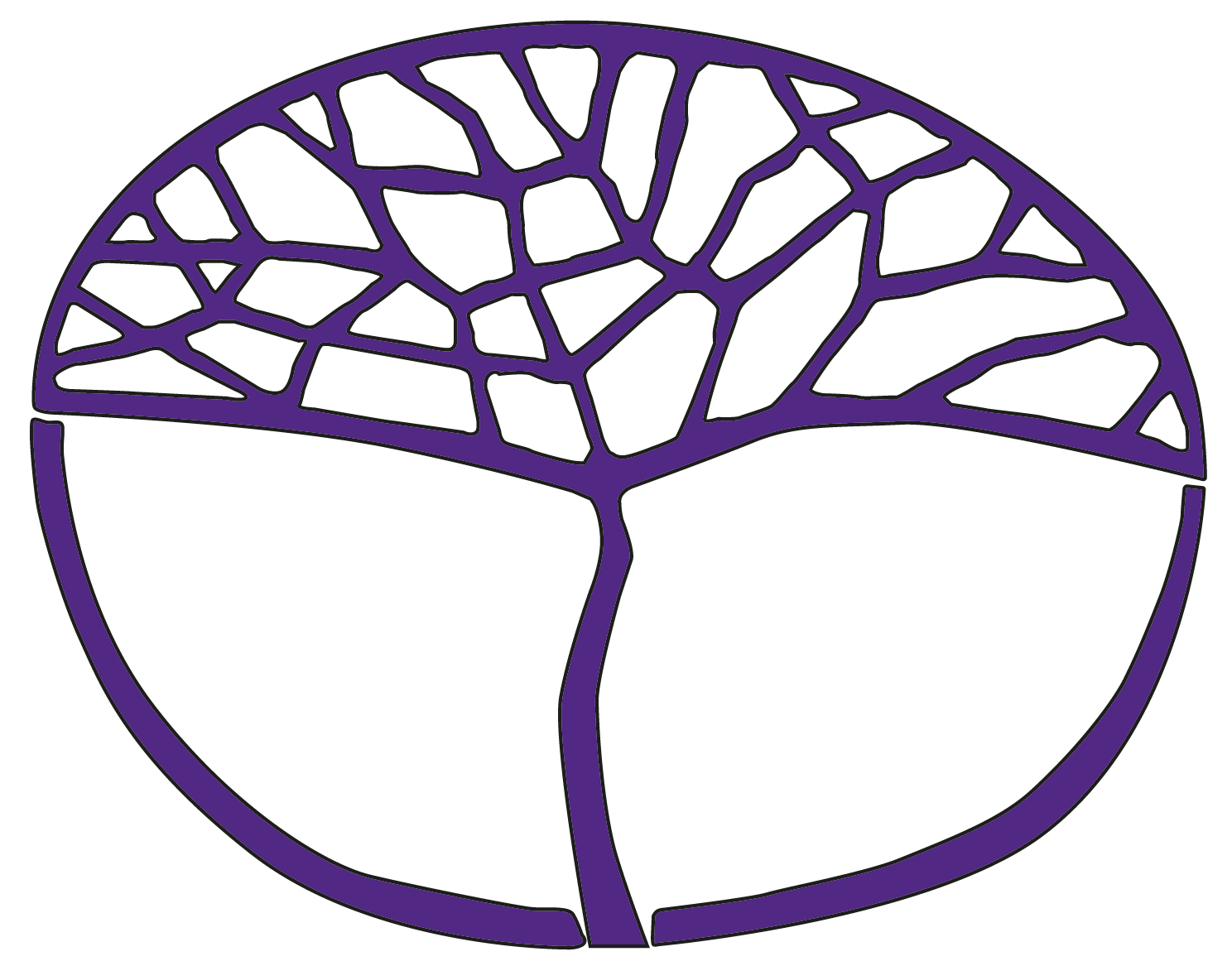 Media Production and AnalysisATAR Year 11Acknowledgement of CountryKaya. The School Curriculum and Standards Authority (the Authority) acknowledges that our offices are on Whadjuk Noongar boodjar and that we deliver our services on the country of many traditional custodians and language groups throughout Western Australia. The Authority acknowledges the traditional custodians throughout Western Australia and their continuing connection to land, waters and community. We offer our respect to Elders past and present.Copyright© School Curriculum and Standards Authority, 2014This document – apart from any third party copyright material contained in it – may be freely copied, or communicated on an intranet, for non-commercial purposes in educational institutions, provided that the School Curriculum and Standards Authority is acknowledged as the copyright owner, and that the Authority’s moral rights are not infringed.Copying or communication for any other purpose can be done only within the terms of the Copyright Act 1968 or with prior written permission of the School Curriculum and Standards Authority. Copying or communication of any third party copyright material can be done only within the terms of the Copyright Act 1968 or with permission of the copyright owners.Any content in this document that has been derived from the Australian Curriculum may be used under the terms of the Creative Commons Attribution 4.0 International licence.DisclaimerAny resources such as texts, websites and so on that may be referred to in this document are provided as examples of resources that teachers can use to support their learning programs. Their inclusion does not imply that they are mandatory or that they are the only resources relevant to the course.Sample assessment taskMedia Production and Analysis – ATAR Year 11Task 1 – Unit 1 – Popular cultureAssessment type: Production Commence task:  Semester 1, Week 2Task due: Semester 1, Week 14Total number of weeks: 13 weeks Suggested timeframes including scheduled formative assessment check pointsAllow 2–3 weeks for pre-production (proposals, scripts and plans).Semester 1, Week 4 formative assessment presented as a mini pitchAllow 2 weeks for reflecting on pre-production and make refinements as well as completing practical workshops.Semester 1, Week 8 formative assessment on defined production roles presented as a mini interview or panel discussionAllow 2–3 weeks for filming, reflecting on filming, re-shooting as well as revising editing and sound workshops.Semester 1, Week 10 formative assessment to check student filming progressAllow 2–3 weeks for editing, including sound design.Semester 1, Week 11 or 12 formative assessment to check student editing progressAllow 1 week for final finishing touches on production.Semester 1, Week 14 formative assessment on practical production statementTotal summative assessment marks: 34Task weighting: 25% of the school mark for this pair of units Task 1: Production of a short filmTask descriptionPlan, design, script, edit and produce a short film that uses codes and conventions to convey theme, genre, style and narrative. While there will be time in class to collaborate with other students, you will be completing a range of production roles and creating your own individual film.The following roles will be workshopped in class and you will be required to fulfil these defined production roles:art directorcinematographereditorsound designer.Ensure that you are actively participating in all in-class formative assessment activities and that you respond to teacher formative assessment feedback to refine your production work throughout the task timeframe. Task process and requirements:in class, investigate and analyse examples of media work, including short filmactively participate in production focused workshops and class-based formative assessmentsselect short film theme and use codes and conventions to effectively convey theme ensure all aspects of the short film serve a purpose in communicating the theme use codes and conventions to convey genre, style and narrative of the short filmcomplete proposals, scripts and plans as part of the mini pitch formative assessment in Week 4ensure short film is 3–5 minutes in lengthevaluate, reflect and act on formative assessment feedback to refine proposals, scripts and plansresearch production roles and production skills as part of the mini interview or panel discussion formative assessment in Week 8openly discuss filming and editing progress with peers and teacher as required and as part of formative assessment presented as production meetings in Weeks 10–12 complete formative assessment presented as a practical production statement of up to two pages, reflecting the examination requirements as outlined in the ATAR Year 12 practical examination design brief in Week 14short film to comply with school policies and ethics and include no offensive contentdo not include any school logos, uniforms, signs or forms of identification (to prepare for ATAR Year 12 requirements)do not include production credits in your short film (to prepare for ATAR Year 12 requirements).Marking key for sample assessment task 1 – Unit 1 Popular culture25% of the school weighting for this pair of units– converted from 34 marksMarking key weighting (to reflect Year 12 Practical (production) examination):Section One: 20%Section Two: 80%Sample assessment taskMedia Production and Analysis – ATAR Year 11Task 2 – Unit 1 – Popular cultureAssessment type: Response Commence task:  Semester 1, Weeks 3 – 4 Task due: Semester 1, Week 6Suggested timeframesAllow up to 1 week to introduce the task and watch the teacher selected popular culture/blockbuster/mainstream film.Allow 2–3 weeks to ensure thorough delivery of syllabus content relating to Task 2. Re-watch specific excerpts from the film and link these to related syllabus content.Include 1 lesson to workshop how to write an extended response.Allow 1 lesson/50-minutes to write the extended response in class.Total summative assessment marks: 16  Task weighting: 10% of the school mark for this pair of units Task 2: In-class timed extended responseTask descriptionComplete a response to one extended answer question, from a choice of three, in the contexts of media languages, audience, industry and/or production. Extended answer response should refer to the teacher selected popular culture/blockbuster/mainstream film studied in the lead up to this task.Questions will relate to the following class material and syllabus content. Sample questions and marking keys can be found on pages 7 to 9 (Teachers may choose to use these, or write their own modelled on the samples provided.)Consider and debate how mainstream audience values inform feature film.Identify stereotypes and discuss the effects of using stereotypes in feature film. Discuss the factors that affect feature films produced in a large-scale institution.Explore the influence of globalisation on feature films considering trends in media use, genres and/or styles.Discuss the effect of controls and constraints on production.Revise and discuss the narrative structure, narrative element, codes and conventions, meaning and theme of the teacher selected feature film.Examine how meaning is encoded by the producer of the teacher selected feature film and decoded by audiences.Task process and requirements:in class, investigate and analyse the teacher selected feature filmactively participate in class activities and discussionsin-class, timed response to extended answer questionanswer one question, from a choice of three.Your response must include examples from the teacher selected popular culture/blockbuster/ mainstream film studied in the lead up to this task.List of potential films for this task:Teachers should pre-view and select an appropriate film to screen for this task (this list is not exhaustive)Avatar (2009) Aust Classification: M Runtime: 2hrs 42minCinderella (2021) Aust Classification: PG Runtime: 1hr 53minThe Dark Knight (2008) Aust Classification: PG Runtime: 2hrs 32minTwilight (2008) Aust Classification: PG Runtime 2hrs 2minForrest Gump (1994) Aust Classification: PG Runtime 2hr 22min10 Things I Hate About You (1999) Aust Classification: PG Runtime 1hr 37minSpider-man: Into The Spider-verse (2018) Aust Classification: PG Runtime 1hr 57minET The Extra-terrestrial (1982) Aust Classification: PG Runtime 1hr 55minSample questions and marking keys for assessment task 2 – Unit 1(Students answer one question from a choice of three)10% weighting – converted from 16 marksUse extended response format to answer one question of your choice from the three questions provided. In your answer, use specific examples from the film studied in class and relevant media terminology.Question 1Explain mainstream audience values and consider how these values have informed or shaped the film’s content.Use extended response format to answer one question of your choice from the three questions provided. In your answer, use specific examples from the film studied in class and relevant media terminology.Question 2Analyse how meaning is encoded by the producer of the film and decoded by audiences.Use extended response format to answer one question of your choice from the three questions provided. In your answer, use specific examples from the film studied in class and relevant media terminology.Question 3Explain the film’s theme and evaluate how effectively the theme has been constructed.Sample assessment taskMedia Production and Analysis – ATAR Year 11Task 7 – Unit 2 – InfluenceAssessment type: Response Commence task: Semester 2, Week 9Task due: Semester 2, Week 13Suggested timeframes including scheduled formative assessmentAllow up to 1 week to introduce the task and related syllabus content.Semester 2, Week 10 formative assessment presented as student-led research (e.g. brief oral report, written notes, in-class worksheets) on a current newsworthy topic and how it is being communicated across various outlets and platforms, examining:audience reachimmediacyaccessibilityinteractionhow user-generated content can blur the lines of journalism, potentially leading to misinformationAllow 2–3 weeks to examine media works and to deliver syllabus content relating to Task 7.Semester 2, Week 13 50-minute in-class, response to one unseen, scaffolded question.Total summative assessment marks: dependant on which one question is selected by the teacher from those provided on pages 12 to 15 Task weighting: 5% of the school mark for this pair of units Task 7: 50-minute in-class timed response to an unseen, scaffolded questionTask descriptionRespond to ONE unseen, scaffolded question in the contexts of media languages, audience, industry and/or production. The response should refer to media work/s studied in the lead up to this task.Questions will relate to the following class material and syllabus content. Sample questions and marking keys can be found on pages 12 to 15. (Teachers may choose one, or write their own modelled on the samples provided.)Examine the influence and impact of social media platforms and user-generated content on traditional journalism.Research and compare the different reporting styles and journalistic content on social media platforms versus broadcast media journalism.Investigate media ownership, sources of revenue and expectations of journalistic content on social media platforms versus broadcast media journalism. Examine the impact of concentrated media ownership and the potential freedom of independent media producers touching on advocacy journalism.Discuss and debate the ethical issues involved in, accuracy of information provided by, and legal consequences faced by social media platforms versus traditional news media outlets. Discuss the interrelationship between producers and audiences with consideration of citizen journalism and the importance news producers or organisations place on engaging and retaining their audiences.Task process and requirements:in class, investigate, analyse and evaluate examples of journalistic media workactively participate in formative assessment activities and class discussions50-minute in-class response to an unseen, scaffolded questionanswer all parts of one questionYour response must include examples from media work you have researched for this task.Useful resources:Teachers should preview and select relevant excerpts to screen. (This list is not exhaustive.)Australian commercial news, such as Channel 7, 9 or 10 NewsNon-commercial news – ABC News, SBS NewsInternational News services – BBC news, Al Jazeera news, Fox news, CNN newsDocumentary on media ownership – documentary Outfoxed, on Rupert Murdoch’s news empire or The Rise of the Murdoch Dynasty – documentary seriesDocumentary on fake news and misinformation – documentary After Truth, on disinformation and the cost of fake newsOther – Media Watch program (ABC)YouTubeNews delivered via Social Media platformsABC Fact Check websiteSample questions and marking keys for assessment task 7 – Unit 2(Students to be given ONE question)5% weighting – converted from <<##>> marksSample Question 1Use examples and research from class to answer all parts of this question.What is concentrated media ownership?Discuss the impact of concentrated media ownership.Discuss the potential freedom of independent media producers.Sample Question 2Use examples and research from class to answer all parts of this question.Increasingly, audience expectations of news media demand immediate information and, at times, a level of interaction with the news outlet or content creator.How does news or information delivered via social media platforms allow for greater audience reach?How does news or information delivered via social media platforms satisfy the audiences’ desire for immediacy and interaction?With reference to either user-generated news content or traditional journalism, how does the production context of news media effect the navigation of:ethical issuesaccuracy of information (and/or misinformation) legal consequences?Sample Question 3Use examples and research from class to answer all parts of this question.Explain the interrelationship between news media producers and audiences.Compare and discuss the sources of revenue for a traditional news media outlet as opposed to a content creator on social media platforms.Explain the impact of sources of revenue on the construction of journalistic content for either traditional journalism or user-generated news content.What needs to be submittedDue datesfinal proposals, scripts and plansshort film in digital file format (eg .mp4 or .mov file)practical production statementWhat needs to be demonstratedWhat needs to be demonstratedperformance in the following production roles:art directioncinematographyeditingsound designerperformance in the following production roles:art directioncinematographyeditingsound designerCriteria descriptionMarksSECTION ONE20%Criterion 1: Developing proposals, scripts and plans(Teacher observation of student performance and submitted planning documents)Criterion 1: Developing proposals, scripts and plans(Teacher observation of student performance and submitted planning documents)Consistently demonstrates effective development of proposals, scripts and plans5Often demonstrates effective development of proposals, scripts and plans4Demonstrates some effective development of proposals, scripts or plans3Demonstrates inconsistent evidence of planning2Demonstrates limited evidence of planning1Subtotal /5Criterion 2: Theme(Purposeful use of codes and conventions demonstrated within production content to convey theme)Criterion 2: Theme(Purposeful use of codes and conventions demonstrated within production content to convey theme)Theme is often clearly conveyed within the production4Theme is sometimes clearly conveyed within the production3Theme is rarely clear2Theme is unclear1Subtotal /4Criterion 3: Using codes and conventions to convey genre/style and/or narrative(Purposeful use of codes and conventions demonstrated within production content)Criterion 3: Using codes and conventions to convey genre/style and/or narrative(Purposeful use of codes and conventions demonstrated within production content)Consistently applies effective codes and conventions to convey genre/style and/or narrative throughout the production5Often applies effective codes and conventions to convey genre/style and/or narrative within the production4Sometimes applies effective codes and conventions to convey genre/style and/or narrative within the production3Demonstrates inconsistent use of codes and conventions to convey genre/style and/or narrative within the production2Demonstrates limited use of codes and conventions to convey genre/style and/or narrative within the production1Subtotal /5SECTION TWO80%Criterion 4: Art direction skills(Intentional and appropriate use of mise-en-scene)Criterion 4: Art direction skills(Intentional and appropriate use of mise-en-scene)Consistently applies effective art direction skills throughout the production5Often applies effective art direction skills within the production4Sometimes applies effective art direction skills within the production3Demonstrates inconsistent use of art direction skills within the production2Demonstrates limited use of art direction skills within the production1Subtotal /5Criterion 5: Cinematography skills (and/or cinematographic elements) (Control of camera through focus, movement, range of shots, coverage of action, exposure etc.)Criterion 5: Cinematography skills (and/or cinematographic elements) (Control of camera through focus, movement, range of shots, coverage of action, exposure etc.)Consistently applies effective cinematography skills throughout the production5Often applies effective cinematography skills within the production4Sometimes applies effective cinematography skills within the production3Demonstrates inconsistent use of cinematography skills within the production2Demonstrates limited use of cinematography skills within the production1Subtotal /5Criterion 6: Editing skills(Pace, timing and flow of editing, meaningful use of transitions, consistency etc.)Criterion 6: Editing skills(Pace, timing and flow of editing, meaningful use of transitions, consistency etc.)Consistently applies effective editing skills throughout the production5Often applies effective editing skills within the production4Sometimes applies effective editing skills within the production3Demonstrates inconsistent use of editing skills within the production2Demonstrates limited use of editing skills within the production1Subtotal /5Criterion 7: Sound design skills(Sound recording, sourcing or creating appropriate music and/or sound effects, audio layering, mood created etc.)Criterion 7: Sound design skills(Sound recording, sourcing or creating appropriate music and/or sound effects, audio layering, mood created etc.)Consistently applies effective sound design skills throughout the production5Often applies effective sound design skills within the production4Sometimes applies effective sound design skills within the production3Demonstrates inconsistent use of sound design skills within the production2Demonstrates limited use of sound design skills within the production1Subtotal /5Section 1 total/14Convert section 1 to 20%/20Section 2 total/20Convert section 2 to 80%/80PercentageConvert to 25% weighting (percentage x 0.25)/25What needs to be submittedDue datesWritten response, completed in class DescriptionMarksMainstream audience values5Accurately explains mainstream audience values 5Describes mainstream audience values4Outlines aspects of mainstream audience values3Identification of mainstream audience values is simplistic2Makes limited or inaccurate comments on mainstream audience values1Film’s content5Accurately explains how values have informed or shaped the film’s content5Describes how values have informed or shaped the film’s content4Outlines aspects of how values have informed or shaped the film’s content3Identification of how values have informed or shaped the film’s content is simplistic2Makes limited or inaccurate comments on the film’s content1Detailed reference to media work(investigating and analysing examples of media work)3Provides detailed justification through references to relevant media work3Provides evidence through references to appropriate media work2Provides brief or inaccurate reference to media work1Detailed use of media terminology3Makes consistent and relevant use of media terminology3Makes frequent and mostly correct use of media terminology2Makes limited or inaccurate use of media terminology1Total/16DescriptionMarksEncoded by the producer5Analyses how meaning is encoded by the producer 5Explains how meaning is encoded by the producer4Describes generally how meaning is encoded by the producer3Identification of meaning is simplistic2Comments on meaning are limited or inaccurate1Decoded by audiences5Analyses how meaning is decoded by audiences5Explains how meaning is decoded by audiences4Describes generally how meaning is decoded by audiences3Identification of audience response is simplistic2Comments on audience response are limited or inaccurate1Detailed reference to media work(investigating and analysing examples of media work)3Provides detailed justification through references to relevant media work3Provides evidence through references to appropriate media work2Provides brief or inaccurate reference to media work1Detailed use of media terminology3Makes consistent and relevant use of media terminology3Makes frequent and mostly correct use of media terminology2Makes limited or inaccurate use of media terminology1Total/16DescriptionMarksTheme5Accurately explains the film’s theme 5Describes the film’s theme4Outlines aspects of the film’s theme3Identification of the theme is simplistic2Comments on the theme are limited or inaccurate1Construction of theme5Accurately evaluates how effectively the theme was constructed5Describes how the theme was constructed4Outlines aspects of the construction of theme3Identification of the construction of theme is simplistic2Comments on the construction of theme are limited or inaccurate1Detailed reference to media work(investigating and analysing examples of media work)3Provides detailed justification through references to relevant media work3Provides evidence through references to appropriate media work2Provides brief or inaccurate reference to media work1Detailed use of media terminology3Makes consistent and relevant use of media terminology3Makes frequent and mostly correct use of media terminology2Makes limited or inaccurate use of media terminology1Total/16What needs to be submittedDue datesFormative research notes (unmarked)Written response, completed in class DescriptionMarksConcentrated media ownership4Accurately outlines what concentrated media ownership is4Outlines generally what concentrated media ownership is3Identification of what media ownership is simplistic2Comments on media ownership are limited and inaccurate1Impact of concentrated media ownership5Accurately discusses the impact of concentrated media ownership5Discusses the impact of concentrated media ownership4Describes the impact of concentrated media ownership3Identifies the impact of concentrated media ownership2Comments on the impact of concentrated media ownership limited or inaccurate1Potential freedom of independent media producers5Accurately discusses the potential freedom of independent media producers5Discusses the potential freedom of independent media producers4Describes the potential freedom of independent media producers3Identifies independent media producers2Comments on independent media producers  are limited or inaccurate1Detailed reference to media work(investigating, analysing and evaluating examples of media work)3Provides detailed justification through references to relevant media work3Provides evidence through references to appropriate media work2Provides brief or inaccurate reference to media work1Detailed use of media terminology3Makes consistent and relevant use of media terminology3Makes frequent and mostly correct use of media terminology2Makes limited or inaccurate use of media terminology1Total/20DescriptionMarksAudience reach4Accurately outlines how news or information delivered via social media allows for greater audience reach4Outlines generally how news or information delivered via social media allows for greater audience reach3Identification of how news or information delivered via social media allows for greater audience reach is simplistic2Comments on audience reach are limited or inaccurate1Immediacy and interaction4Accurately outlines how news or information delivered via social media satisfies the audiences’ desire for immediacy and interaction4Outlines generally how news or information delivered via social media satisfies the audiences’ desire for immediacy and interaction3Identification of how news or information delivered via social media satisfies the audiences’ desire for immediacy or interaction is simplistic2Comments on immediacy or interaction are limited or inaccurate1Ethical issues5Accurately discusses ethical issues in relation to user-generated news content or traditional journalism5Discusses ethical issues in relation to user-generated news content or traditional journalism4Describes ethical issues in relation to user-generated news content or traditional journalism3Identifies ethical issues2Comments about ethical issues are limited or inaccurate1Accuracy of information5Accurately discusses accuracy of information (and/or misinformation) in relation to user-generated news content or traditional journalism5Discusses accuracy of information (and/or misinformation) in relation to user-generated news content or traditional journalism4Describes aspects of accuracy of information (and/or misinformation) in relation to user-generated news content or traditional journalism3Identifies aspects of accuracy of information (and/or misinformation)2Comments about aspects of accuracy of information (and/or misinformation) are limited or inaccurate1Legal consequences5Accurately discusses legal consequences in relation to user-generated news content or traditional journalism5Discusses legal consequences in relation to user-generated news content or traditional journalism4Describes legal consequences in relation to user-generated news content or traditional journalism3Identifies legal consequences2Comments about legal consequences are limited or inaccurate1Detailed reference to media work(investigating, analysing and evaluating examples of media work)3Provides detailed justification through references to relevant media work3Provides evidence through references to appropriate media work2Provides brief or inaccurate reference to media work1Detailed use of media terminology3Makes consistent and relevant use of media terminology3Makes frequent and mostly correct use of media terminology2Makes limited or inaccurate use of media terminology1Total/29DescriptionMarksInterrelationship between producers and audiences5Accurately explains the interrelationship between news media producers and audiences5Explains the interrelationship between news media producers and audiences4Describes the interrelationship between news media producers and audiences3Identifies news media producers and audiences2Comments on news media producers or audiences are limited or inaccurate1Sources of revenue5Accurately compares and discusses sources of revenue for a traditional news media outlet as opposed to a content creator on social media platforms5Compares and discusses sources of revenue for a traditional news media outlet as opposed to a content creator on social media platforms4Describes with some comparison of the sources of revenue for a traditional news media outlet as opposed to a content creator on social media platforms3Identifies sources of revenue2Comments on sources of revenue are limited or inaccurate1Impact of sources of revenue5Accurately explains the impact of sources of revenue on journalistic content5Explains the impact of sources of revenue on journalistic content4Describes the impact of sources of revenue on journalistic content3Identifies the impact of sources of revenue on journalistic content2Comments on the impact of sources of revenue on journalistic content are limited or inaccurate1Detailed reference to media work(investigating, analysing and evaluating examples of media work)3Provides detailed justification through references to relevant media work3Provides evidence through references to appropriate media work2Provides brief or inaccurate reference to media work1Detailed use of media terminology3Makes consistent and relevant use of media terminology3Makes frequent and mostly correct use of media terminology2Makes limited or inaccurate use of media terminology1Total/21